			LOT 8: SEJOUR EN ANGLETERRE –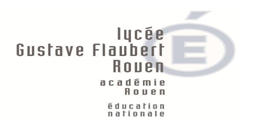 Participants : 49 élèves de Seconde + 4 AccompagnateursDates : Envisager deux propositions :du 07 mars au 10 mars 2016 du 14 mars au jeudi 17 mars 2016Destination : ANGLETERRE Transport : Car grand tourisme à notre disposition lors du séjour.Hébergement : En famille d’accueil à BRIXTON (région de Londres)  pour les élèves et les accompagnateurs. Repas : Pension complète pendant toute la durée du voyage depuis le diner du J1 au déjeuner du jour J5.Le prix est global, il comprend :- L’ensemble des prestations- Le transport (Navette Eurotunnel, péages et frais de parking inclus).- La réservation des musées et activités- L’hébergement et les repas du chauffeur- L’assurance rapatriement individuelle et collective et l’assurance responsabilité civile- L’assurance annulationL’offre devra indiquer le détail des prestations suivantes :- Prix pour l’hébergement (prix accompagnateurs, prix par élèves ainsi que le chauffeur)- Prix des visites- Prix du TransportPROGRAMMEJOUR 1JOUR 2JOUR 3JOUR 4Petit déjeunerNon inclusPetit déjeuner en familles d’accueilPetit déjeuner en familles d’accueilPetit déjeuner en familles d’accueilMatinConvocation du groupe devant l’établissement Entre 6h et 6h30Départ du groupe en autocarvers CALAISTraversée EUROTUNNELA réserver par le voyagisteArrivée à DOUVRESDépart du groupe en autocarvers CAMBRIDGEDépart du groupe en autocarvers le centre de LondresVisite libre Départ du groupe en autocarpour  Londres LONDON SCIENCE MUSEUMTHE BANK OF ENGLAND MUSEUMVisite gratuite A réserver par le voyagisteDéjeunerNon inclusPanier repas fournis par les familles d’accueilPanier repas fournis par les familles d’accueilPanier repas fournis par les familles d’accueilAprès- midiSuite du trajet en autocar jusqu’à GREENWICHRoyal Observatory 
Flam steed house and Meridian Courtyard  visite guidée payanteA réserver par le voyagisteAccueil et répartition dans les familles d’accueilLe « Mathematical Bridge »Des «  collèges » notamment Trinity collegeVisite guidé payanteA réserver par le voyagisteRetour dans les familles d’accueilLa cathédrale de Saint Paulincluant visite du sommet du dôme de la cathédrale et de la galerie de chuchotement « whispering gallery »  visite guidée payanteA réserver par le voyagisteRetour dans les familles d’accueilAcheminement pour un retour en fin d’après midiTraversée en navette eurotunnelRepas à calais les enseignants se chargent de l’organisation A réserver par le voyagiste DinerDiners et soirées en familles d’accueilDiners et soirées en familles d’accueilDiners et soirées en familles d’accueilDépart en autocar vers CALAIS- ROUENEntre 22hh et  23h : Arrivée à ROUEN